Secretariaat: 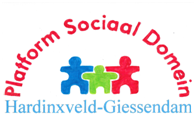 L. A. van WingerdenSpindermolen 73371 RN Hardinxveld-GiessendamT 	0184-670414E   	info@wmoplatform-hagi.nlW 	www.wmoplatform-hagi.nl Verslag vergadering bestuur en participanten, 25 september 2019, 19.45 uur in Logeerhuis de ArkAanwezig: Hannie Bot, Henk Haeser, Arie Knegt, Johan Maasland, Jacques van de Minkelis, Wolter Smit, Paul Sterrenburg, Hermine Strop, Adrie Teeuw, Jan Vlot, Leen van Wingerden, Annette van Dijk (notulist)Gastspreker: Arianna van Ham, woonconsulente Fien WonenAfgemeld: Ed Bohré, Corry Buijk, Jorien Fase, Piet de Keizer, Ruub Klop, Marri de Ruijter. Alie Stout afwezig vanwege persoonlijke omstandigheden. Welkom en openingJacques heet ons welkom bij de geïmproviseerde bijeenkomst van ons platform en dankt Hermine voor het beschikbaar stellen van deze ruimte in de Ark. Zoals te doen gebruikelijk hebben we weer iemand uitgenodigd die een belangrijke organisatie in ons dorp vertegenwoordigt, om zo zaken op te halen die van wederzijds belang zijn. In dit kader heten we deze avond gastspreekster Arianna van Ham, woonconsulente bij Fien Wonen, van harte welkom en geven haar graag het woord. Kennismaking met Arianna van Ham, woonconsulente Fien WonenArianna van Ham is woonconsulente sinds iets langer dan 1 jaar. Komt niet uit de corporatiewereld, maar bij sollicitatie hebben ze het ‘aangedurfd’ met haar, na de fusie waarin nieuwe doelen zijn gesteld en maatwerk geleverd moet worden. Er wordt op een nieuwe manier gewerkt, anders dan vroeger. Vroeger was het zich aan kaders houden. Nu: zich inzetten voor doelgroepen die tussen wal en schip vallen. Fien heeft meer maatschappelijk inzicht nodig. Arianna heeft wel wat gezien van de onderkant van de maatschappij o. a. psychische en verslavingsproblematiek en kan dus goede aanvulling bieden voor het maatschappelijk inzicht.  De kwetsbare doelgroep wordt groter. Fien wil daar iets mee doen. Dat kan alleen in samenwerking met anderen zoals Servanda, sociaal team, gemeente (verdeling van bouwgrond). Voor bijzonderheden, voor urgenties kan met korte lijnen hulp neergezet worden. Er is goed contact met het sociaal team, de lijn is kort, als een probleem wordt geconstateerd gaat de zorg lopen. Dit is de maatschappij: netwerken vastpakken, contacten onderhouden, bouwstenen maken in onze gemeentes. Jacques: Krijg je voldoende steun vanuit de netwerken? Wordt dat gezien, goedgevonden, omarmd?Arianna: Fien vindt dit spannend, gemeente vindt dat spannend. Toch willen ze laten zien dat het kan en mag en soms nodig is. Zouden graag voorbeeldfunctie hebben ook naar andere corporaties toe. Er staan schotten tussen gemeentes, maar soms zou het fijn zijn om over de schotten heen te kijken om al bij het begin een duurzame oplossing te kunnen vinden. Als je je aan regels houdt kunnen de problemen soms alleen maar groter worden. Zoeken naar balans. Voorbeeldcasus: vanuit Drechtsteden. Met directe ingang had een familie een woning nodig. Een beschikbare woning werd niet eerst netjes gepubliceerd, maar rechtstreeks toegewezen. Besloten om regels niet toe te passen maar Drechtsteden direct tegemoet te komen. Als Fien Wonen zo’n kans biedt, moet het een grote kans van slagen hebben. Juist voor het gezin zelf. Dit is spannend. Andere corporaties doen dit niet, Fien heeft besloten om dit wel te doen.Fien wil een voorbeeld zijn voor gemeentes en sociale teams. Als het ons betreft, zouden wij wensen dat er andersom ook op Drechtsteden een beroep gedaan kan worden. Henk: Iedere corporatie kan 5% vrij toewijzen? Dit is inderdaad zo, maar dat houdt dus ergens op.Het is zoeken naar mogelijkheden, en ook andere corporaties zijn aan het kijken hoe hiermee omgegaan kan worden. Leen: in hoeverre werken jullie samen op het gebied van schulden en sanering. Arianna: Zou willen dat dit nog meer de aandacht krijgt en de problematiek in een vroeg stadium naar boven komt. Dan doorverwijzen naar Servanda. Als er problematiek gesignaleerd wordt, wordt er geprobeerd snel contact te zoeken en snel actie te ondernemen.Jan: Hoe groot is de wachtlijst voor woonruimte voor mensen met beperking in Hardinxveld. Arianna heeft hier niet direct inzicht in. Zal dit navragen. Place 4 Me: voor mensen met autisme. 10 plekken beschikbaar boven gebouw Rijnstraat van Fien Wonen. Er is een wachtlijst. En er is nog meer vraag naar. Financiën spelen ook een grote rol. Ook het thema verduurzaming is aan de orde.Jacques: PSD heeft initiatief inclusieagenda voor Hardinxveld. Met een van de speerpunten communicatie: hoe kunnen mensen met laaggeletterdheid voldoende informatie krijgen (huurtoeslag, inschrijven voor woning etc). Heeft Fien daar ook gedachten over hoe dat beter ingericht kan worden?Arianna: Fien maakt op dit moment een inhaalslag om op taalniveau B1 brieven te versturen, d.w.z. begrijpelijk voor mensen met laaggeletterdheid. Daarnaast wil Fien meer zichtbaar zijn, en komen zij ook aan huis bij mensen. Mensen van de technische dienst hebben ook cursus gedaan om te weten waar op gelet kan worden, om aan de bel te trekken als er signalen zijn van bijv. verslavingsproblematiek. Omnivera (de oude naam) stond vroeger bekend vanwege huismeesterschap bij grote complexen. Dit zou ook een goede signaleringsfunctie kunnen bieden. Echter de huismeesters zijn verdwenen en zijn nu in dienst van de Lange Wei. Adrie: het gaat binnen de wijken achteruit. Een aantal mensen denkt nu alles maar te kunnen doen nu de ‘pottenkijker’ weg is. Door het verdwijnen van de huismeester valt de verbinding weg. In het kader van leefbaarheid is dit heel jammer.Paul: hoe gaan jullie om met het plaatsen van verwarde personen? Iemand die uit begeleid wonen komt, wordt geplaatst in een omgeving waar al veel verpaupering is. Per 1 januari 2020 nieuwe wet: met zorg en dwang. Arianna: Het is heel belangrijk dat mensen teruggaan naar hun eigen plek. Juist in samenhang met de passende organisaties. Jan: Jeugdzorg is landelijk probleem. Beschermd wonen wordt per 2021 weer lokaal. Gemeente moet ook durven investeren. Initiatieven uit samenleving: Fien faciliteert maar je moet zelf met het zorgplan komen. Fien is ook begrensd met financiële middelen. Gemeente geeft niet thuis als het gaat om grond beschikbaar stellen voor sociale zorg. Als alles in 1 complex zit, kun je de zorg veel beter sturen. We complimenteren Fien Wonen met hoe ze nu te werk gaan. Adrie: Als PSD zijn we zeer begaan met mensen met een beperking. Kunnen wij daarin nog van dienst zijn richting Fien Wonen? Arianna: Advies aan PSD: het is zeer belangrijk om bij de gemeente aandacht te blijven vragen om voor die doelgroep te kunnen bouwen, dan kan het met elkaar gerealiseerd worden. We danken Arianna voor haar inbreng en bieden haar een ‘Merci’ aan. Arianna vindt het fijn om deze avond bij ons aanwezig te zijn. Notulen vergadering 12/6 Geen opmerkingen.Notulen bestuursvergaderingen 28/5 en 25/6 Hannie: Zonnebloemuitje van 26 juni is uitgesteld vanwege de warmte en zal nu in oktober plaatsvinden.Samenstelling bestuur en participantenraad We hebben al eerder in de participantenraad aangegeven dat we, na het vertrek van Ad, op zoek zijn naar iemand met bouwkundige expertise. We willen het ontstane hiaat graag op de één of andere manier gaan opvullen. Vandaar dat we het nu nogmaals hebben geagendeerd. Onze vraag is: zijn er in jullie kring mensen met een bouwkundige expertise die op die manier aan de slag zouden willen gaan?Johan: in het verleden met z’n drieën hiervoor beschikbaar geweest. Als we een beroep zouden kunnen doen op mensen die in voorkomende gevallen op projectbasis hiervoor beschikbaar zouden kunnen zijn, zou dat zeer welkom zijn. Jacques: profielschets = bouwkundige achtergrond, betrokkenheid op toegankelijkheid voor mensen met een beperking. Paul: is bouwbesluit niet voldoende? Dit is het wettelijk kader waarnaar gekeken wordt. Ons verzoek is, doe een stapje meer en kijk naar het VN-verdrag. We komen graag in contact met belangstellenden!Deelname in werkgroep Week van de ontmoeting Werkgroep die zich bezighoudt met eenzaamheid. Kerngroep: organisatie week van de ontmoeting waarin ook het onderdeel met elkaar gaan eten stond vermeld. Niets meer van gehoord, en de week loopt intussen.Deelname vanuit HG aan Vervoersplatform Drechtsteden Belangrijk om als Hardinxveld daar zitting in te nemen. Een soort cliëntenraad van de stichting Stroomlijn. Stroomlijn exploiteert Drechthopper en Wijkhopper. Afgelopen week heeft er een forse discussie plaatsgevonden. St. Stroomlijn (de Drechthopper) is de dupe geworden van bezuinigingsvoorstellen. Het vervoersplatform is heel belangrijk om tegengeluid te laten horen voor mensen die afhankelijk zijn van de Drechthopper. Als er in jullie omgeving iemand is die bekend is met het reilen en zeilen van vervoer en bereid is om aan tafel te gaan zitten met de verantwoordelijken en om op te komen voor de van dit vervoer afhankelijke mensen, zouden we graag met hem/haar in contact komen.  We zoeken iemand die bij voorkeur ervaringsdeskundige is en woonachtig is in Hardinxveld. Paul heeft flitsende presentatie bijgewoond over Drechthopper. Er is een klanttevredenheid gegeven in het verleden van 8. Toen maakte Hardinxveld nog geen deel uit van Drechtsteden. Wolter heeft al diverse klachten geuit ten aanzien van vervoer, maar geen reactie ontvangen. Wolter wil na de vergadering nog even napraten over wat deelnemen in het vervoersplatform inhoudt en of hij daarvoor ruimte wil maken.  Gesprek met B&W 18 juliPositief gesprek in een goede sfeer. Waardering uitgesproken. Verleden vergeten en begonnen aan nieuwe start. Moeilijke punten zijn besproken en er is beterschap beloofd. Nieuwe manier van omgaan met elkaar en zodoende nieuw elan krijgen in de samenwerking. Johan: wij zaten t.o. burgemeester en 2 wethouders, met 2 ambtenaren. Dat is al zeer bijzonder.Wolter: zou er iemand van de gemeente bij onze b&p vergadering aanwezig kunnen zijn? Is niet noodzakelijk; Jorien Fase had vanavond willen komen maar meldde zich wegens persoonlijke omstandigheden af.Jacques: Volgende week hebben we vergadering met gemeente waar ook de lokale inclusieagenda aan de orde komt. Tevens iets uit het visiedocument SDD.Arie: zou je als gemeente en Platform helderder naar elkaar toe kunnen communiceren wat je van elkaar verwacht?Jacques: we hebben al een werkdocument waarin verwoord wordt hoe de afspraken zijn. Arie: Professionals met belangenorganisatie zouden eigenlijk samen moeten draaien. Jacques: Zo ver zijn we nog niet. Beschikbare tijd van ambtenaren is behoorlijk beperkt. Aanzet lokale inclusieagenda (als uitwerking VN-verdrag) Corry en Paul hebben hier al op gereageerd. Ingestoken als: Inclusieagenda Hardinxveld-Giessendam en dus niet van het PSD. Wat vinden jullie ervan?Paul: mooi stuk, wat er al is gedaan staat erin. Belangrijke dingen komen aan bod. Vervoer, ondersteuning, communicatie, jeugd. Het is een mooi begin.Jacques: het heeft kans om te groeien, het is dynamisch. We hebben communicatie als een belangrijk onderwerp gekozen. Leesbaarheid etc. Dit document is bedoeld om iets op gang te brengen en dat ook de gemeente in beweging komt. Niet alleen de gemeente, maar ook doelgroepen en mensen die erbij betrokken zijn. Johan: waar we mee bezig zijn is goede aanzet. Voorgesteld in laatste bestuursvergadering dat er een grote inhoudsopgave opgenomen moet worden waarin staat wat de gemeente moet doen inzake het VN-verdrag. De inclusieagenda wordt volgende week besproken met de gemeente. Arie: moet onze raad hier nog iets van vinden.Paul: professional moet eigenlijk met belangengroep aan de slag gaan. Leen: we willen bij beleidsontwikkeling betrokken zijn. In het verleden nam de gemeente de aanzet, maar nu hebben wij het initiatief genomen. We houden jullie op de hoogte van de ontwikkelingen.Groot personeelsverloop bij de gemeente is ook een probleem, en veel ambtenaren wonen niet in de gemeente waar ze voor werken. Bezochte en aangekondigde bijeenkomsten na 12/6Mooi overzicht gemaakt door Leen. Is helder en spreekt voor zichzelf. Participanten graag even doorgeven als ze ergens aan deelnemen, dan worden ze op de lijst geplaatst. Terugkoppeling van bezochte bijeenkomsten is gewenst. Van harte uitgenodigd voor de themabijeenkomst op 10 oktober in Alblasserdam. Iedereen een volwaardig bestaan. Zeer breed.Aansluiting A15-Nieuweweg en voetbrug (= Giessenbrug) Marsstraat-Buitendams; plannen ‘t OogBeiden staan op de agenda voor het overleg met de gemeente. Plannen ’t Oog: Verkeerscommissie zal hiervoor nog aparte bijeenkomst agenderen. Veilig fietspad onderaan de afrit/oprit A15. Dit heeft nog steeds onze aandacht. De gemeente stelt dit weer uit omdat er nu een tracékeuze moet worden gemaakt voor een snelfietsroute. Iedereen is van mening dat dit onderwerp zeer belangrijk is. Op 14 oktober heeft het bestuur overleg met gemeenteraadsleden waarin o.a. dit aan  de orde zal worden gesteld.Signalen vanuit de samenlevingVerloedering van bouwlocaties aan de Buitendams. Flat Peulenlaan - vuilcontainers. Er staan bomen waarin nachtvogels zitten. Er is een offerte aangevraagd voor vogelverwijdering. Deze casus is bekend bij Fien Wonen. De volksgezondheid komt in het geding. Gedragsverandering vuilstort ondergrondse containers. Hoe ziet Arie onze rol daarin? Jacques vindt dit moeilijk om als PSD onze rol hierin op te nemen.  Jan: verkeersafhandeling scholenstrook Westwijk bij Calvijnschool. Oplevering van nieuwe wijk veroorzaakt meer verkeer. Iets voor de verkeerscommissie om hiervoor aandacht te vragen.Overige mededelingen Participanten bij bestuursvergaderingVanuit bestuur doen we voorstel richting participanten waarin we participanten bij toerbeurt uitnodigingen om onze bestuursvergadering bij te wonen met als doel: 1) Contacten warm te houden, 2) kennis en kunde uit te wisselen, 3) betrokkenheid aan de dag te leggen. We zouden dit eind dit jaar zijn intrede willen laten doen. We denken dat het goed is om de verbinding in stand te houden en de continuïteit te handhaven. Er wordt direct en spontaan op ingestapt. Zeer gewaardeerd! Onderstaand is al afgesproken:Henk komt 29 oktober (16.00), Hermine komt 19 november (09.30), Paul komt 17 december (09.30) Locatie Pedaja.Regionaal nieuwsJacques: Afgelopen week heeft Regionale Adviesraad Wmo overleg gehad om over visiedocument te spreken en ook over noodzakelijk geachte forse bezuinigingen (voor een groot deel op het sociaal domein) waarover de Drechtraad zal vergaderen. Inmiddels zijn 2 pittige adviezen vanuit de regionale adviesraad naar de Drechtraad gegaan. Een daarvan is advies voor versmalling in tijd van de Drechthopper. Daarmee zou de voorgestelde tariefverhoging van de baan kunnen. Meewerkplekken: bezuiniging van 1,7 mln. Mensen die al afstand hebben tot de arbeidsmarkt mee laten doen in nog een volgende bezuinigingsronde is voor regionale adviesraad niet acceptabel. Wachten is nu op reactie vanuit de Drechtraad op deze adviezen. Jacques zal ons hiervan op de hoogte houden. Er wordt zo makkelijk gezegd dat er bezuinigd moet worden, maar de demografische ontwikkelingen laten zien dat er juist meer geld nodig is. Tevens aan de orde geweest het decentraliseren - voorzieningen, die nu door SDD worden geregeld, weer terughalen naar lokaal. Ouderenbeurs 3 oktober.Hannie: Er zijn nog mensen nodig die tapijttegels willen neerleggen en opruimen. Vrijwilligers kunnen zich melden bij Hannie.Wij als Platform hebben een enquête opgezet als beursactiviteit, om zodoende meer interactie te krijgen met de bezoekers. We laten deze tijdens de vergadering rondgaan.Volgende vergadering b&p 4 december 2019, PedajaHenk verzoekt om de agenda voor het volgende jaar vast te stellen en ook vast te houden. Dit i.v.m. diverse datumwijzigingen die hebben plaatsgevonden dit jaar. De agenda van Henk laat dit niet toe.RondvraagHenk:  Er zijn geruchten dat gemeente Gorinchem ook bij regio Drechtsteden wil. Heeft iemand hier al iets over gehoord? Bij ons nog niet bekend. Henk stuurt de ‘signalen’ door. 28 oktober netwerkbijeenkomst Papendrecht. 15 oktober SDD Doet! Soort inloop à la koffie-uurtje. Henk: Gaat er nog iemand naar de Hannie van Leeuwen bijeenkomst? Dan zou er gecarpoold kunnen worden. Er zijn (nog) geen aanmeldingen.Adrie: denkt dat we met elkaar alert moeten zijn op wat er bij st. Leergeld gebeurt op dit moment. Periodes van aanvragen en uitkeren lopen verder uit. We zijn er nog niet achter wat hiervan de oorzaak is. Paul heeft hier nog niets over gehoord. Leen heeft deze vraag ook neergelegd bij Vluchtelingenwerk. Paul zal via de Voedselbank eens informeren. Arianna: kunnen we voor relevante zaken die we signaleren bij jullie terecht? Jazeker! Signalen kunnen via Leen gedeeld worden.SluitingJacques dankt ons hartelijk voor de aanwezigheid en sluit 21.45 uur de vergadering.